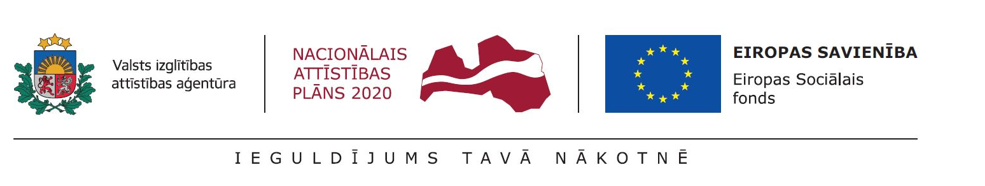 Interneta resursi karjeras izglītības atbalstamInformāciju apkopoja Balvu novada Izglītības pārvaldes pedagoģe karjeras konsultante Lidija LočmeleInfografika motivācijas vēstulei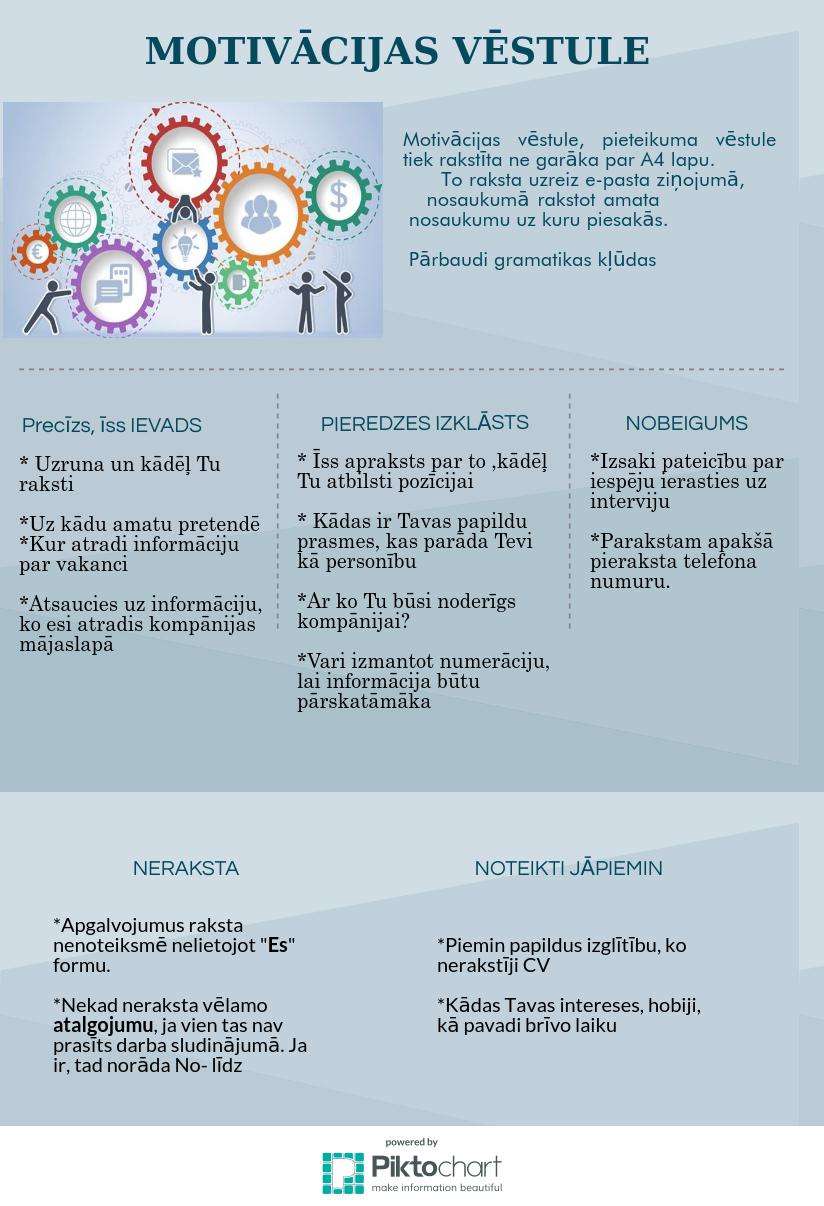 Saite, avotsPaskaidrojumsfile:///C:/Users/User/Desktop/metodiskie/vadlinijas_kaa_istenosanai.pdfVadlīnījas karjeras attīstības atbalsta īstenošanā.https://drive.google.com/file/d/1iRYQzhNO9ZgtlARRRRw5mE-vD9HNNYN_/viewPētījums “Digitālās prasmes nākotnes karjerai”https://youtu.be/Uj9W_SzCZAPētījuma “Digitālās prasmes nākotnes karjerai” rezultātu prezentāciju un diskusiju var noskatīties  Latvijas Nacionālās bibliotēkas Youtube kontāhttps://jaunatne.gov.lv/jaunumi/jspa-jaunumi/pieejami-video-ieraksti-no-cetru-vebinaru-cikla-jauniesi-nemiera-laikos/Video ieraksti no četru vebināru cikla “Jaunieši nemiera laikos”https://www.kalba.lv/lv/home/https://www.kalba.lv/lv/augstaka-izglitiba-arzemes/studiju-izvele-misija-iespejama/?fbclid=IwAR29vz_AQF04D-ug1jZQGfoxuGbJHSuQao4yCqHq6iilpnsceVlj1y9OvlwIzglītības ieguves iespējas ārzemēs.https://europa.eu/youth/home_lvIespējas jauniešiem Eiropā un ārpus tās.https://www.sutori.com/en/story/aktivitates-un-noderigi-materiali-karjeras-attistibas-atbalstam--QkHjTBySwmhqYDrCiChRa9mmeTwinning izstrādāts metodiskais materiāls par projektu plānošanu un īstenošanu PII, sākumskolā, pamatskolā un vidusskolā.https://www.profesijupasaule.lv/Profesiju apraksti, intervijas ar profesionāļiem, informācija, kur mācīties, lai apgūtu kādu no profesijām.https://www.niid.lv/Nacionālā izglītības iespēju datubāze (NIID.LV) apkopo informāciju par augstākās izglītības, profesionālās vidējās izglītības, vispārējās izglītības un mūzikas un mākslas skolu programmām.Atvērto durvju dienas.Infografikas karjeras plānošanai.E-konsultācijas iespējas.Spēle 1.-6. klašu skolēniem “Kļūšu par profesionāli”. Iepazīsti profesiju pārstāvju darba ikdienu, noskaidro vajadzīgās prasmes, zināšanas. Centralizēto eksāmenu kārtošanas iespējas augstskolās pēc vidējās izglītības ieguves.Augstākā izglītības studiju virzienu un programmu akreditācijas rezultāti.Sagatavošanas kursi valsts pārbaudījumiem un studijām.https://karjerasmateriali.lv/Materiāli darbam stundās un tematiskajās nodarbībās.Idejas karjeras atbalsta pasākumiem.Materiāli profesiju un darba tirgus iepazīšanai.Testi par karjeras izvēli, personības iezīmēm, interesēm.Metodiskie materiāli karjeras attīstībai.Likumi, noteikumi un stratēģijas karjeras attīstībai.Ekskursiju un praktisko radošo darbnīcu iespējas.Sadarbība ar uzņēmumiem un darba devējiem.https://www.viaa.gov.lv/lv/ilustrativie-materialiIlustratīvie un informatīvie materiāli karjeras izglītībā.https://enudiena.lv/ekskursijasMācību ekskursijas, attālināto ekskursiju piedāvājums.https://www.karjera.lu.lv/Latvijas Universitātes  piedāvātie materiāli karjeras izvēles atbalstam.http://www.viaa.gov.lv/lat/karjeras_atbalsts/euroguidance_sadala/klasu_audzinatajiem/Metodiskie materiāli klašu audzinātājiemhttp://www.viaa.gov.lv/lat/karjeras_atbalsts/euroguidance_sadala/konferencu_materiali/Informatīvie materiālihttp://viaa.gov.lv/lat/macibspeki/merkgrupas_skolotaji/http://www.viaa.gov.lv/files/news/727/karjeras_izgliitiiba_skolaa_2010.pdfhttp://www.viaa.gov.lv/files/news/722/karjeras_izgl_7_9_klaseee.pdfhttps://www.gt97.lv/_files/ugd/2a130e_4acbe81865824be38d304770181e4ee7.pdfhttps://www.viaa.gov.lv/lv/media/2656/downloadMateriāli skolotājiemhttp://viaa.gov.lv/lat/skoleni/skoleni/https://www.gt97.lv/_files/ugd/2a130e_4acbe81865824be38d304770181e4ee7.pdfMateriāli skolēniemhttps://europass.cedefop.europa.eu/lv/documentsEuropass dokumenti (CV, motivācijas vēstule)http://www.uzdevumi.lv/schoolInformācija par visu līmeņu studijām un atbilstošām programmām.http://www.nva.gov.lv/karjera/index.php?cid=10&mid=118Profesiju klasifikators, profesiju aprakstu katalogs, profesiju standarti.http://www.nva.gov.lv/karjera/http://www.nva.gov.lv/Valsts nodarbinātības aģentūras materiālihttp://www.profesijupasaule.lv/lv/newsVirtuālā profesiju pasaulehttps://www.youtube.com/watch?v=RyxQPre5pQIhttps://www.youtube.com/watch?v=OpvCOOzVQnUhttps://www.youtube.com/watch?v=LVqC0FvyvU4https://www.youtube.com/watch?v=h6yh82XxKDwFilmas par karjeras veidošanu “Zaļais pipars”https://www.youtube.com/user/JUMPstudioLATVIA/videosĪsfilmas par profesijām “Zili brīnumi”file:///C:/Users/User/Desktop/78532_100_kaa_metodikas.pdf100 metodikas karjeras izglītībāhttps://karjerastests.rsu.lv/RSU karjeras testihttps://aic.lv/izglitiba-latvijaAkadēmiskās informācijas centrsveic ārzemju diplomu   ekspertīzi Latvijā,sniedz informāciju par Latvijas izglītības sistēmu.https://www.assessment.com/https://careerdirect.org/pid/start/https://www.whatcareerisrightforme.com/career-aptitude-test.phpKarjeras izvēles testi angļu valodāhttps://www.youtube.com/watch?v=ZgqX0Tgy9kwPopulārākās profesijas medicīnas nozarēhttps://www.youtube.com/watch?v=ILbuvBXVlO0https://www.youtube.com/watch?v=djMTd0fkh34Kā kļūt par pilotu un stjuartu "Kas es būtu, ja būtu?" @airBalticKā kļūt par stjuartu? TV Projekts "Ko darīt, ja...?"https://www.youtube.com/watch?v=MNEoGbzlFdEKā kļūt par jūrnieku?www.prakse.lvPrakses, darba, brīvprātīgā darba   vakances jauniešiem.Informācija par profesijām.Skolu un studiju TOPS.Spēle «Virtuālā prakse»https://tuesi.lv/100 iedvesmas stāsti par jauniem un iedvesmojošiem cilvēkiem dažādās Latvijas vietās, kuri   ar savu darbu un piemēru veido labāku Latviju.http://europass.lv/wp-content/uploads/2020/04/52bcaaf265d237.51951269.pdfDarba meklētāja rokasgrāmata.https://jaunatne.gov.lv/Brīvprātīgo darbs un mobilitātes projekti.https://www.youtube.com/playlist?list=PLgIwD9P6S_q6pd3t9ZWimIIrQHsNGRvk1Karjeras skola.Karjeras izveides instrumenti. Dažādas metodes, tehnikas un vingrinājumi, kas palīdzēs izveidot veiksmīgu karjeru darot savu sirdslietu. Stāsta karjeras un biznesa treneris Andris Arhomkins.https://www.youtube.com/playlist?list=PLgIwD9P6S_q4XBN4lOJog0K0vmWOnWwwHProfesionāļu padoms jaunajiem.Dažādu nozaru profesionāļu ieteikumi par to, kā viņi dara savu sirdslietu, kā veido veiksmīgu karjeru un seko saviem sapņiem.https://cvvp.nva.gov.lv/#/pub/pakalpojumi/karjeras-testiPašnoteikšanās metodikas karjeras izvēlē un plānošanāAnketa „Orientācija”(Ar šo anketu var sākt sevis izpēti, lai iegūtu pārskatu par iespējamo profesionālo darbības jomu, kā arī noskaidrot, vai vairāk esat izpildītājs vai organizators.)Interešu tests jauniešiem(Aizpildot šo metodiku, iegūsiet interešu grafiku, kurā parādīsies Jūsu interešu prioritātes.)Interešu tests pieaugušajiem(Aizpildot šo metodiku, iegūsiet interešu grafiku, kurā parādīsies Jūsu interešu prioritātes.)Anketa „Interešu izpēte” cilvēkiem ar augstāko izglītību(Anketa var būt aktuāla, ja jārisina jautājumi par jau izvēlētās studiju programmas maiņu vai pārkvalifikāciju, lai noteiktu jomas, kurās tā būtu efektīvāka.)Pašnoteicējs jauniešiem(Metodika dod iespēju iepazīties ar Jums atbilstošajiem profesionālās darbības aprakstiem.)Pašnoteicējs pieaugušajiem(Metodika dod iespēju iepazīties ar Jums atbilstošajiem profesionālās darbības aprakstiem.)Motivācijas izpēte – darba veidu motivācija(Aizpildot anketu, uzzināsiet vairāk par sev tuvāku nodarbinātības veidu – strādāt kā darba ņēmējam vai kā uzņēmējam.)Anketa „Darba izvēles faktori”(Anketa palīdzēs noskaidrot, kādas vērtības ir svarīgas darbā.)Profesionālās karjeras plānošana(Anketa palīdzēs veikt savu resursu analīzi un izveidot rīcības plānu profesionālo mērķu sasniegšanai.)Tests „Saskarsmes stratēģija”(Ar metodikas palīdzību varat uzzināt, kuras profesionālās darbības jomas vairāk atbilst Jūsu dominējošajai saskarsmes stratēģijai.)Darba meklēšanas stratēģija(Metodika palīdzēs noteikt Jūsu stratēģiju darba meklēšanā, kā arī noskaidrot, kā rīkoties, lai iegūtu jaunas iespējas darba tirgū.)www.cv.lvwww.cvmarket.lvwww.cvor.lvwww.mansdarbs.lvwww.teirdarbs.lvwww.jobs.lvwww.workingday.lvwww.eurojobs.comwww.eurobrussels.comwww.praxisnetwork.euPortāli darba meklētājiem Latvijā un Eiropā.https://blog.swedbank.lv/karjeraInformācija karjeras attīstības atbalstamfile:///C:/Users/User/Desktop/metodiskie/kurs_maaciibu_priekshmets_man_patiik_vislabaak_2008.pdfKurš mācību priekšmets man patīk vislabāk? Padomi veikmīgai karjerai.https://www.godagimene.lv/Jaunumi/pavisam-praktiski-ka-vecaki-var-palidzet-bernam-izveleties-nakotnes-profesiju-2967/https://www.la.lv/pusaudzis-izveles-prieksa-ka-atbalstit-bernus-nakotnes-profesijas-izveleLasāmviela vecākiem.Praktiski padomi vecākiem, kā palīdzēt bērnam karjeras izvēlē.file:///C:/Users/User/Desktop/metodiskie/mans_berns_izvelas_karjeru_web.pdfMans bērns izvēlas karjeruhttps://dziveigatavs.lv/nodarbibas?fbclid=IwAR06qjNpyYtql7kjtmiiLvRBwDue4Ej1zif4FVDM9MSkrtLD-kwNEgwtVrMVieslekcijas  “Dzīvei gatavs” programmā.